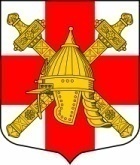 АДМИНИСТРАЦИЯ СИНЯВИНСКОГО ГОРОДСКОГО ПОСЕЛЕНИЯКИРОВСКОГО МУНИЦИПАЛЬНОГО РАЙОНА ЛЕНИНГРАДСКОЙ ОБЛАСТИП О С Т А Н О В Л Е Н И Еот «09» января 2023 года № 2Об утверждении Перечня объектов, в отношении которых планируется заключение администрацией Синявинского городского поселения Кировского муниципального района Ленинградской области концессионных соглашений в 2023 годуВ соответствии с п. 3, 4 ч. 1 ст. 14 Федерального закона от 06.10.2003                    № 131-ФЗ «Об общих принципах организации местного самоуправления в Российской Федерации», ч. 3 ст. 4 Федерального закона от 21.07.2005 № 115-ФЗ «О концессионных соглашениях»: Утвердить Перечень объектов, в отношении которых планируется заключение администрацией Синявинского городского поселения Кировского муниципального района Ленинградской области концессионных соглашений в 2023 году согласно приложению. Начальнику сектора управления муниципальным имуществом администрации Синявинского городского поселения Кировского муниципального района Ленинградской области разместить утвержденный настоящим постановлением Перечень на сайте https://torgi.gov.ru в срок до 20 января 2023 года.Специалисту 1 категории сектора по общим вопросам администрации Синявинского городского поселения Кировского муниципального района Ленинградской области разместить утвержденный настоящим постановлением Перечень на официальном сайте Синявинского городского поселения Кировского муниципального района Ленинградской области  https://lo-sinyavino.ru в срок до 20 января 2023 года.Контроль за исполнением настоящего постановления оставляю за собой.Глава администрации				                                 Е.В. ХоменокРазослано: в дело, сектор управления муниципальным имуществом и общий отдел администрации.Утверждено постановлением администрации Синявинского городского поселенияКировского муниципального района Ленинградской областиот 09 января 2023 года № 2(Приложение)Перечень объектов, в отношении которых планируется заключение администрацией Синявинского городского поселения Кировского муниципального района Ленинградской области концессионных соглашений в 2023 годуТехнико-экономические показатели объекта № п/пНаименование объектаМесто нахождения объектаВид работ в рамках концессионного соглашения (строительство и (или) реконструкция)Виды деятельности с использованием (эксплуатацией) объектаКотельная газифицированная, общей площадью 219,4 кв.м, тепловые сети от газовой котельной по ул. Кравченко, № 10а, протяженностью 4527,0 пог.мЛенинградская область, Кировский район, г.п. Синявино,               ул. Кравченко, № 10аРеконструкцияПоставка горячего водоснабжения и теплоснабжения населению№ п/п Наименование показателя Ед.изм.Фактическое значение 2022 год1.Удельный расход электрической энергии на транспортировку теплоносителя  кВт ч/м30,222.Удельный расход условного топлива на выработку единицы тепловой энергии и (или) теплоносителя т.у.т./Гкал154,063.Объем присоединяемой тепловой нагрузки новых потребителей Гкал/ч04.Износ объектов системы теплоснабжения %725.Потери тепловой энергии при передаче тепловой энергии по тепловым сетям Гкал в год 35225.Потери тепловой энергии при передаче тепловой энергии по тепловым сетям % от полезного отпуска тепловой энергии 16,276.Потери теплоносителя при передаче тепловой энергии по тепловым сетямтонн в год для воды -6.Потери теплоносителя при передаче тепловой энергии по тепловым сетямкуб.м для пара 0